Bloemen: Deze zondag gaat er namens onze gemeente een bos bloemen naar een gemeentelid en worden gebracht door fam. Stevens Afgelopen zondag zijn de bloemen met een groet van de gemeente gebracht bij mw. S. Hobers-AardemaLaten we in gebed en daad (waar mogelijk) met elkaar meeleven. Zieken: mw. G. Snippe-Welink is tijdelijk in de ziekenboeg van Oldersheem, kamer 165. Agenda Zondag 7 november 10.00 uur ds. J. Kooistra, DwingelooHoe vind je Kerkomroep? Ga naar www.kerkomroep.nl, vul in: Noorderkerk Nieuw-Amsterdam – daarna 'enter', klik daarna op Nieuw-Amsterdam Drenthe, klik vervolgens op de datum. Mededelingen voor de nieuwsbrief s.v.p. uiterlijk woensdag voor 18.00uur doorgeven aan: nieuwsbrief@noorderkerk.info Nieuwsbrief  Noorderkerk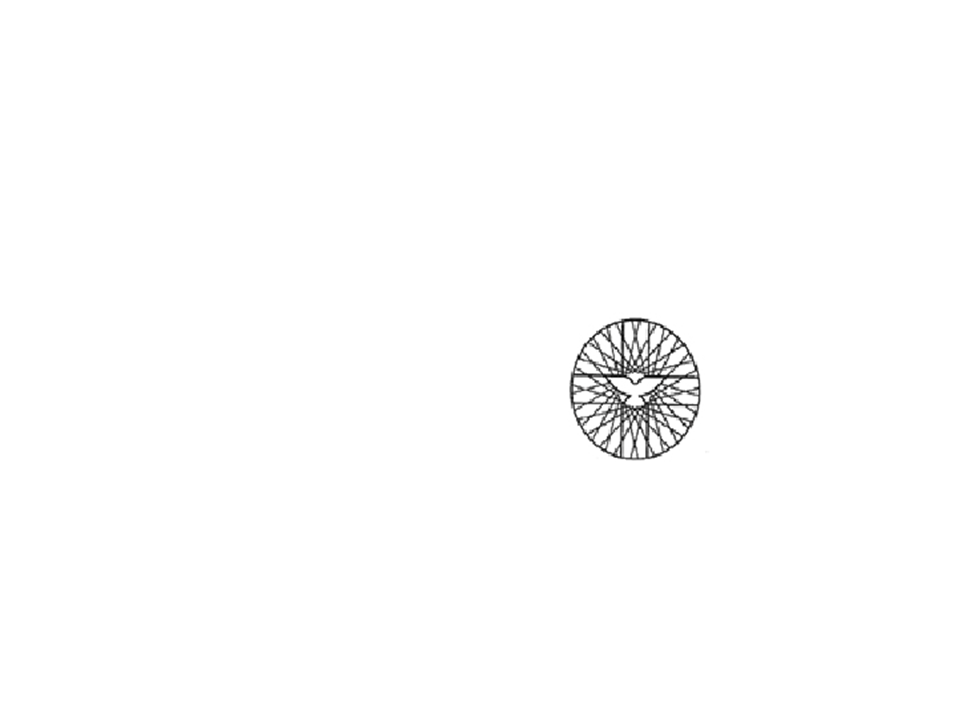  Zondag 31 oktober 2021Iedereen van harte welkomCoronamaatregelen: bij klachten blijft u thuis, bij binnenkomst handen ontsmetten. De plaatsen in de kerk zijn weer vrij, de 1,5 meter is niet meer verplicht maar wellicht verstandig hiermee rekening te houden.Voorganger: Drs. Mevr. A. van der Velde, ZwolleOuderling: dhr. Albert StevensOrganist: mw. Joke BarteldsKoster: dhr. Harry VosKindernevendienst: Demi VosOppasdienst: Linda PalsBeamer: Piet van NoortVideo: Jan MennikCamera: Harold MulderBloemendienst: fam. StevensOntvangst: Mini Setz/Gé VisserCollectes: 1 Diaconie, 2 Kerk, uitgang gebouwenOrgelspelWelkom en mededelingenAanvangslied: Lied 280: 1 en 2  ‘De vreugde voert ons naar dit huis..’Bemoediging en groetZingen: Lied 280: 4 en 7Gebed om ontfermingZingen: Lied 942: 1 en 3Inleidende gedachtenGebed om de GeestKinderen gaan naar de nevendienstWij zingen: “Wij gaan voor even uit elkaar”Psalm: Gedicht Karel Eykman, naar psalm 29: ‘De stem van de Heerboven de wateren,de God vol majesteit doet de donder rollen,de Heer boven de wijde wateren,de stem van de Heer vol kracht,de stem van de Heer vol glorie.’Karel Eykman:Ja, zo willen wij hem allemaal wel eens meemakenals een rollend donderwonderdat bliksemflitsend aan komt denderenbij onguur onweer, zo dreigenddat de grond wegdondert onder je voeten!Maar is dat Gods verschijnenof gewoon natuurverschijnsel?Ja, daarvan kunnen we allemaal onder de indruk rakenalles verterende doodsteekvlammenvoluit brandende spervuurzuilen de hele boek van de hitte in de hensgaat witheet gloeiend in rookwolken op!Maar zou God zo in toorn uitbarstenof is het gewoon een vulkaanuitbarsting?Ja, in zulke goden kunnen we allemaal wel geloven.Maar zo laat de Heer zich niet kennen.Geen spektakelstunts heeft hij nodig.Zijn kracht ligt alleen in zijn mensen.Wie met hem meedoen zal hij zegenendan ligt er vrede in hun macht.Daarin is hij te herkennen.Lied 807: 1Lucas 13: 18 t/m 21 (Nieuwe Bijbelvertaling)‘Daarop zei Jezus: ‘Waarop lijkt het koninkrijk van God en waarmee zal ik het vergelijken? Het lijkt op een zaadje van de mosterdplant dat iemand meenam en in zijn tuin zaaide, waarna het groeide en een grote struik werd, waar de vogels van de hemel in de takken kwamen nestelen.En opnieuw zei hij: ‘Waarmee zal ik het koninkrijk van God vergelijken? Het lijkt op zuurdesem die door een vrouw met drie zakken meel werd vermengd tot alle meel doordesemd was.’Zingen: Lied 923: ‘Wil je wel geloven’, 1,2 en 3OverdenkingMuziekGebedenStilte Onze Vader (Huub Oosterhuis)Onze Vader verborgen,uw Naam worde zichtbaar in ons,uw koninkrijk kome op aardeuw wil geschiede, een wereldmet bomen tot in de hemel,waar water schoonheid en broodgerechtigheid is en genade -waar vrede niet hoeft bevochten,waar troost en vergeving isen mensen spreken als mensenwaar kinderen helder en jong zijn,dieren niet worden gepijnigdnooit één mens meer gemarteld,niet één mens meer geknecht.Doof de hel in ons hoofdleg uw hand op ons hartbreek het ijzer met handenbreek de macht van het kwaad.Van U is de toekomstkome wat komt. Kinderen komen terugGaven voor Diaconie en KerkSlotlied 868: 1 en 2ZegenbedeZingen: Lied 868: 5Lof zij de Heer met de heerlijkste naam van zijn namen,christenen loof Hem met Abrahams kinderen samen.Hart wees gerust,Hij is uw licht en uw lust.Alles wat ademt zegt: Amen.Beste gemeenteleden,Vandaag 31 oktober is het niet alleen Hervormingsdag, maar ook Bijbelzondag, met als thema ‘Op zoek naar betekenis’. Wij willen ook betekenis zoeken van de verhalen die in de bijbel staan. Wat willen ze eigenlijk zeggen? We doen dit de eerste dinsdagmorgen van de maand in het bijbeluurtje. We lezen dan een gelijkenis en zoeken naar de betekenis ervan. Overigens heeft u misschien gehoord dat het NBG de Bijbelvertaling van 2004 heeft herzien. De NBV21 is de nieuwe Bijbel voor de 21e eeuw, bedoeld als standaardvertaling van de Bijbel voor Nederland en Vlaanderen. Bij de komst van de Nieuwe Bijbelvertaling in 2004 beloofde het NBG een revisie omdat dat nodig en waardevol is, en omdat het nog beter kon. De NBV21 heeft veel te danken aan opmerkingen van betrokken lezers. De NBV21 is daardoor de Bijbel vóór en ván de 21e eeuw. BijbeluurtjeDinsdag 2 november van 10.00 – 11.00 uur is weer een bijbel uur. We lezen de bekende gelijkenis van de Barmhartige Samaritaan, onder het genot van een kop koffie. Iedereen is welkom. Allerzielen: kerk open om een kaarsje aan te stekenDinsdag 2 november is het Allerzielen, de dag waarop dierbare overledenen worden herdacht. Vorig jaar was onze kerk voor het eerst open op die avond. We merkten dat er behoefte is om op deze avond de mogelijkheid te bieden een kaarsje aan te steken en even een rustmoment te bieden in deze wereld waar alles zo snel gaat. Even een moment van herdenken en dierbare herinneringen koesteren aan degenen die voortleven in ons hart. Op dinsdag 2 november is de Noorderkerk open tussen 18.00 en 20.00 uur en is er gelegenheid voor ieder die dat wil om een kaarsje te branden.. U kunt dit in alle rust doen. Er zijn kaarsjes aanwezig maar wilt u graag zelf een kaarsje meenemen dan kan dat natuurlijk ook. U bent van harte welkom.Ook de Zuiderkerk is open. Deze is open tussen 16.00 en 20.00 uur.Een fijne dienst en een gezegende week gewenst,Ds. Elly v.d. Meulen